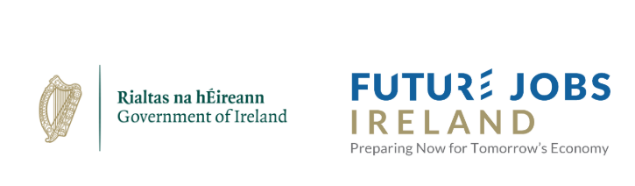 HCI Pillar 3. Details and Justification of Budget RequestedInstructionsPlease supply details and justification for each category of expenditure (staff, equipment, other etc). Please see Call Document for details.Please use separate tables for each institution.**Please insert additional budget lines where necessary**Please insert additional budget lines where necessary**Please insert additional budget lines where necessary**Please insert additional budget lines where necessaryAdd more tables for each additional partner.Section 9: Table 3 Lead Institution Budget Details**Total  Details & JustificationStaff CostsMaterialsTravel & SubsistenceSoft infrastructure e.g. software/software licensingCourse Validation Costs Collaboration CostsOther  Total Direct CostsN/AOverheads (max 20% of direct costs excluding equipment and additional places)Subtotal budgetN/AEquipment Item 1 (add extra lines for each item) must not exceed  20% of  total direct costsAdditional place costsTOTAL REQUESTED0Section 9: Table 3 Partner 1 Budget Details**Total  Details & JustificationStaff CostsMaterialsTravel & SubsistenceSoft infrastructure e.g. software/software licensingCourse Validation Costs Collaboration CostsOther  Total Direct CostsN/AOverheads (max 20% of direct costs excluding equipment and additional places)Subtotal budgetN/AEquipment Item 1 (add extra lines for each item) must not exceed  20% of  total direct costsAdditional place costsTOTAL REQUESTED0Section 9: Table 3 Partner 2 Budget Details**Total  Details & JustificationStaff CostsMaterialsTravel & SubsistenceSoft infrastructure e.g. software/software licensingCourse Validation Costs Collaboration CostsOther  Total Direct CostsN/AOverheads (max 20% of direct costs excluding equipment and additional places)Subtotal budgetN/AEquipment Item 1 (add extra lines for each item) must not exceed  20% of  total direct costsAdditional place costsTOTAL REQUESTED0Section 9: Table 3 Partner 3 Budget Details**Total  Details & JustificationStaff CostsMaterialsTravel & SubsistenceSoft infrastructure e.g. software/software licensingCourse Validation Costs Collaboration CostsOther  Total Direct CostsN/AOverheads (max 20% of direct costs excluding equipment and additional places)Subtotal budgetN/AEquipment Item 1 (add extra lines for each item) must not exceed  20% of  total direct costsAdditional place costsTOTAL REQUESTED0